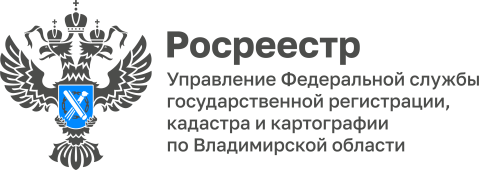 ПРЕСС-РЕЛИЗУправление Росреестра по Владимирской области информируето проведении консультаций представителей СНТУправлением Росреестра по Владимирской области организованы информационные встречи с представителями дачных и садоводческих товариществ.В ходе проведения встречи, состоявшейся 18.03.2023 года, заместитель руководителя Управления Александр Киреев и специалисты Управления  ответили на вопросы председателей садоводческих товариществ, касающиеся кадастрового учета объектов недвижимости, в том числе в садовых товариществах, а также перераспределения земель общего пользования, проблем заброшенных участков, земельных споров и другие.Александр Киреев отметил: «Встречи в подобном формате важны, поскольку позволяют обеспечить оптимальное взаимодействие органа регистрации прав и заинтересованных лиц, в том числе представителей садоводческих и огороднических сообществ».Материал подготовлен Управлением Росреестра по Владимирской областиКонтакты для СМИУправление Росреестра по Владимирской областиг. Владимир, ул. Офицерская, д. 33-аОтдел организации, мониторинга и контроля(4922) 45-08-29(4922) 45-08-26